Управление образования Администрации  Володарского муниципального районаНижегородской областиПРИКАЗ08 октября 2013г.                                                                                                                № 411Об утверждении Положенияо муниципальном конкурсе творческих работ учащихся по курсу ОРКСЭ   В целях создания условий для формирования у школьников мотиваций к осознанному нравственному поведению, основанному на знании и уважении семейных, культурных и религиозных традиций многонационального народа России, развития познавательных и творческих способностей учащихся, активизации поисковой и исследовательской деятельности учащихся начальных классов общеобразовательных организаций  Володарского муниципального района, в рамках введения и преподавания курса ОРКСЭ в общеобразовательных организациях Володарского муниципального района  ПРИКАЗЫВАЮ:Утвердить Положение  о муниципальном конкурсе творческих работ учащихся по курсу ОРКСЭ (Приложение 1).Контроль за исполнением Приказа возложить на методиста ИДК Власенко Т.Н.Начальник Управления образования                                           Т.М.Мастрюкова                                                                                                     Приложение 1                                                                                      к Приказу Управления образования администрации Володарского муниципального района Нижегородской области                                                                                                        от 08 октября 2013г.  № 411Положение о муниципальном конкурсе творческих работ учащихся по курсу ОРКСЭОбщие положенияМуниципальный конкурс творческих работ учащихся по курсу ОРКСЭ (далее – Конкурс) проводится в соответствии с планом работы Управления образования администрации Володарского муниципального района Нижегородской области на 2013-2014 учебный год, планом работы проблемно-творческой группы учителей, преподающих предмет ОРКСЭ.Настоящее Положение определяет порядок проведения Конкурса.Организатором Конкурса является Управление образования администрации Володарского муниципального района Нижегородской области, информационно-диагностический кабинет Управления образования администрации Володарского муниципального района, проблемно-творческая группа учителей, преподающих ОРКСЭ.Цели и задачи КонкурсаЦелью проведения Конкурса является формирование у школьников мотиваций к осознанному нравственному поведению, основанному на знании и уважении семейных, культурных и религиозных традиций многонационального народа России.Задачи Конкурса:- развитие познавательных и творческих способностей учащихся;- активизация у учащихся поисковой и исследовательской деятельности;- формирование умения проектной деятельности;- формирование у детей и подростков духовно-нравственных ценностей средствами курса ОРКСЭ;- формирование устойчивого интереса к изучению курса ОРКСЭ.Участники КонкурсаУчастниками Конкурса являются учащиеся и ученические группы (не более 3-х человек) 4-х классов общеобразовательных учреждений Володарского муниципального района, осваивающие курс «Основы религиозных культур и светской этики».Сроки и порядок проведения Конкурса.Конкурс проводится с 11 ноября 2013 года по 24 марта 2014 года по номинациям:- «Изобразительное творчество»;- «Литературное творчество»;- «Проектные работы».Заявки на участие в Конкурсе (Приложение 1) и творческие работы принимаются до 18 марта 2014 года в информационно-диагностический кабинет Управления образования.Подведение итогов Конкурса: 19-24 марта 2014 года.Условия конкурса в номинациях«Изобразительное творчество»На Конкурс предоставляются рисунки обучающихся на темы, входящие в изучение модулей курса ОРКСЭ (Отечество, семья, культурные ценности). Работы (формат А4) выполняются в любой технике и любыми материалами (акварель, гуашь, тушь, карандаш, масло). Каждый рисунок должен иметь паспорт, где указаны: имя, фамилия  автора (полностью), возраст, Ф.И.О. педагога (полностью), образовательная организация и этикетку. В этикетке указать: название работы, Ф.И. автора, возраст участника, название образовательной организации. Паспорт приклеивается с обратной стороны рисунка, этикетка – в правом нижнем углу рисунка.«Литературное творчество»Рассматриваются сочинения, эссе на темы:«Как я понимаю слово «Русь»»;«Что такое духовные традиции?»;«Духовные традиции моей семьи»;«Что такое патриотизм?»;«Что объединяет нас – жителей России?»;«Великие люди России»;«Как я представляю Россию столетней давности»;«Наш край в далеком прошлом»;«Россия сегодня и завтра».Работы должны быть исполнены в печатном и электронном виде (полуторный межстрочный интервал), оформлены на листах формата А4, объем работы 3-5 страниц, фото и графические работы могут быть приложением. В работе титульный лист должен содержать следующую информацию: тема работы, Ф.И.автора (полностью), возраст участника, образовательная организация, Ф.И.О. педагога (полностью), должность.«Проектные работы»Тематика проектных работ должна соответствовать темам модулей курса ОРКСЭ (Отечество, семья и семейные ценности, культурные ценности, проекты о дружбе, виртуальные мини-экскурсии и  др.).Работы должны быть исполнены в печатном (полуторный межстрочный интервал, оформлены на листах формата А4) и электронном виде (диск). Презентация должна быть выполнена в формате MicrosoftPowerPoint 2003, 2007, содержать не более 20 слайдов. На первом слайде должна размещаться информация об участнике Конкурса, тема проекта. Критерии оценки конкурсных проектовОбщими критериями оценки для всех номинаций являются:- соответствие теме Конкурса;- художественный и содержательный уровень исполнения работ;- композиционная грамотность;- эстетичность и качество исполнения работ.Дополнительные критерии для номинации «Проектные работы»:- творческий подход к разработке проекта;- завершенность работы (наличие обобщения, выводов в соответствии с заявленной темой).Подведение итогов КонкурсаИтоги Конкурса подводит жюри (Приложение 2). Работы оцениваются в соответствии с номинациями (отдельно индивидуальные участники и творческие группы). Победители и призёры Конкурса в каждой номинации (1, 2, 3 место) определяются по максимальному количеству баллов. Все участники Конкурса получают сертификаты. Победители и призёры Конкурса награждаются дипломами Управления образования администрации Володарского муниципального района Нижегородской области. Лучшие работы будут размещены на сайте Управления образования администрации Володарского муниципального района.Жюри оставляет за собой право не оценивать работы, не отвечающие требованиям Положения.Приложение 1 к Положению о муниципальном конкурсе творческих работ учащихся по курсу ОРКСЭЗаявка на участие в муниципальном конкурсе творческих работ учащихся по курсу ОРКСЭПриложение 2 к Положению о муниципальном конкурсе творческих работ учащихся по курсу ОРКСЭСостав жюри муниципального конкурса творческих работ учащихся по курсу ОРКСЭПавлова О.В., заместитель начальника Управления образования администрации Володарского муниципального района Нижегородской области;Жиганова Л.В., заведующая ИДК Управления образования администрации Володарского муниципального района Нижегородской области;Власенко Т.Н., методист ИДК Управления образования администрации Володарского муниципального района Нижегородской области;Шашова В.С., руководитель ПТГ учителей, преподающих ОРКСЭ;Михличенко В.В., педагог-психолог ИДК Управления образования администрации Володарского муниципального района Нижегородской области.№ п/пФ.И. участникаОУНоминацияНазвание работыФ.И.О. педагога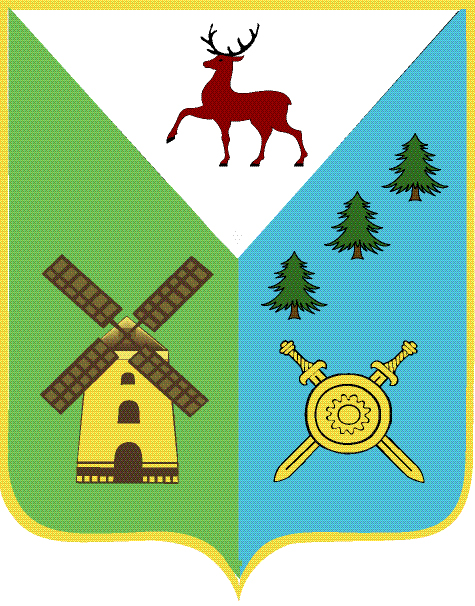 